	                   Východočeské soutěže                            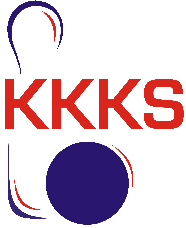 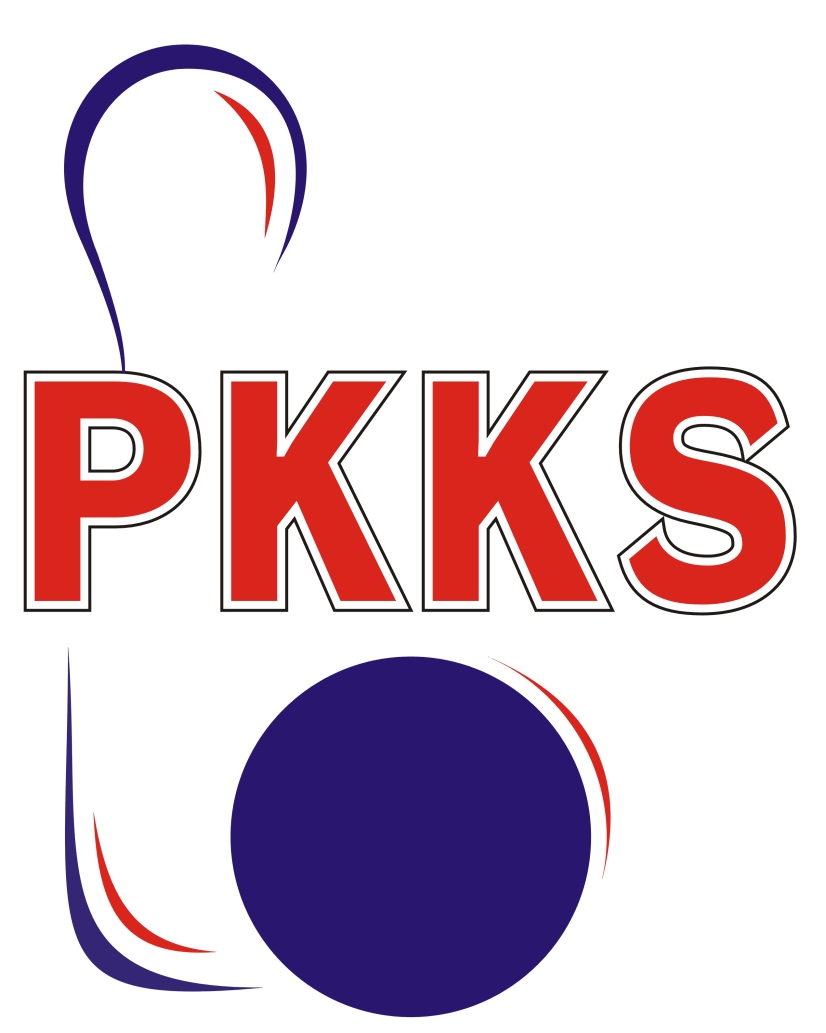                                                                   skupina C                                           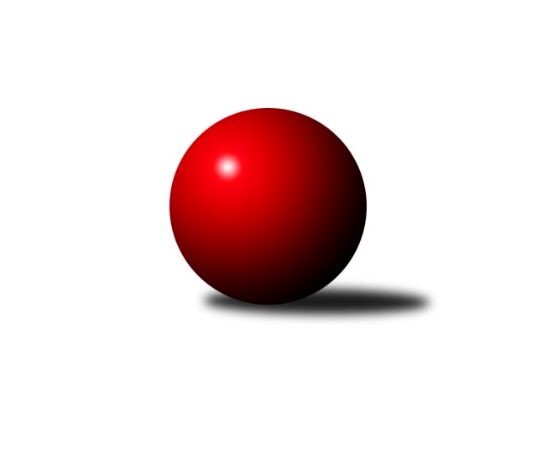 Č.4Ročník 2023/2024	8.10.2023Nejlepšího výkonu v tomto kole: 1717 dosáhlo družstvo: KK Vysoké Mýto CVýchodočeská soutěž skupina C 2023/2024Výsledky 4. kolaSouhrnný přehled výsledků:KK Vysoké Mýto C	- SKK Třebechovice p/O B	8:4	1717:1580		5.10.SK Rybník B	- SKK Přelouč B	2:10	1398:1405		5.10.TJ Tesla Pardubice B	- SK Solnice B	8:4	1635:1576		6.10.TJ Jiskra Hylváty C	- TJ Tesla Pardubice D		dohrávka		17.10.Tabulka družstev:	1.	TJ Tesla Pardubice B	4	4	0	0	36 : 12 	 1532	8	2.	KK Vysoké Mýto C	3	3	0	0	28 : 8 	 1670	6	3.	SK Solnice B	3	2	0	1	26 : 10 	 1667	4	4.	SKK Přelouč B	4	2	0	2	24 : 24 	 1501	4	5.	TJ Jiskra Hylváty C	2	1	0	1	12 : 12 	 1455	2	6.	SKK Třebechovice p/O B	3	1	0	2	12 : 24 	 1545	2	7.	KK Svitavy C	2	0	0	2	6 : 18 	 1626	0	8.	TJ Tesla Pardubice D	2	0	0	2	4 : 20 	 1581	0	9.	SK Rybník B	3	0	0	3	8 : 28 	 1408	0Podrobné výsledky kola:	 KK Vysoké Mýto C	1717	8:4	1580	SKK Třebechovice p/O B	Jaroslav Polanský	 	 181 	 205 		386 	 0:2 	 403 	 	200 	 203		Lenka Peterová	Pavel Doležal	 	 204 	 212 		416 	 0:2 	 425 	 	227 	 198		Oldřich Motyčka	Jiří Zvejška	 	 218 	 217 		435 	 2:0 	 355 	 	179 	 176		Luděk Vohralík	Tomáš Brzlínek	 	 239 	 241 		480 	 2:0 	 397 	 	204 	 193		Zdeněk Zahálkarozhodčí: Josef LedajaksNejlepší výkon utkání: 480 - Tomáš Brzlínek	 SK Rybník B	1398	2:10	1405	SKK Přelouč B	Jan Herrman	 	 172 	 167 		339 	 0:2 	 357 	 	169 	 188		Jaroslav Havlas	Jan Suchý	 	 169 	 174 		343 	 0:2 	 348 	 	185 	 163		Jakub Miláček	Milan Pustaj	 	 179 	 184 		363 	 0:2 	 367 	 	180 	 187		Dušan Kasa	Zdeněk Číž	 	 182 	 171 		353 	 2:0 	 333 	 	174 	 159		Josef Suchomelrozhodčí: Jan HerrmanNejlepší výkon utkání: 367 - Dušan Kasa	 TJ Tesla Pardubice B	1635	8:4	1576	SK Solnice B	Martina Nováková	 	 217 	 208 		425 	 2:0 	 358 	 	174 	 184		Filip Kouřim	Patricie Hubáčková	 	 190 	 184 		374 	 0:2 	 415 	 	189 	 226		Vít Jireš	Jana Bulisová	 	 192 	 204 		396 	 0:2 	 398 	 	206 	 192		Václav Balous	Miloslav Vaněk	 	 224 	 216 		440 	 2:0 	 405 	 	209 	 196		Pavel Dymákrozhodčí: Martina NovákováNejlepší výkon utkání: 440 - Miloslav VaněkPořadí jednotlivců:	jméno hráče	družstvo	celkem	plné	dorážka	chyby	poměr kuž.	Maximum	1.	Tomáš Brzlínek 	KK Vysoké Mýto C	460.50	312.3	148.3	2.5	2/2	(480)	2.	Petr Kosejk 	SK Solnice B	439.50	301.0	138.5	10.0	2/3	(461)	3.	Ladislav Češka 	KK Svitavy C	437.00	300.0	137.0	5.0	2/2	(483)	4.	Pavel Dymák 	SK Solnice B	428.67	311.0	117.7	7.3	3/3	(442)	5.	Jiří Komprs 	TJ Jiskra Hylváty C	422.00	299.5	122.5	8.5	2/2	(429)	6.	Václav Balous 	SK Solnice B	421.00	290.7	130.3	11.7	3/3	(445)	7.	Jaroslav Polanský 	KK Vysoké Mýto C	416.00	286.3	129.8	7.5	2/2	(432)	8.	Oldřich Motyčka 	SKK Třebechovice p/O B	416.00	294.3	121.7	7.7	3/3	(425)	9.	Ivana Brabcová 	TJ Tesla Pardubice D	415.50	284.0	131.5	7.0	2/2	(425)	10.	Lubomír Bačovský 	KK Svitavy C	407.00	279.5	127.5	6.5	2/2	(425)	11.	Vít Jireš 	SK Solnice B	405.33	283.0	122.3	8.7	3/3	(428)	12.	Miloslav Vaněk 	TJ Tesla Pardubice B	405.00	283.0	122.0	8.0	2/2	(440)	13.	Zdeněk Zahálka 	SKK Třebechovice p/O B	394.67	284.7	110.0	11.0	3/3	(465)	14.	Jiří Brabec 	TJ Tesla Pardubice D	393.50	275.0	118.5	8.5	2/2	(410)	15.	Pavel Strnad 	TJ Jiskra Hylváty C	391.50	283.0	108.5	9.5	2/2	(405)	16.	Jaroslav Havlas 	SKK Přelouč B	388.00	279.7	108.3	12.0	3/3	(418)	17.	Milan Novák 	TJ Tesla Pardubice B	388.00	279.8	108.3	9.0	2/2	(422)	18.	Petr Leinweber 	KK Svitavy C	387.50	269.0	118.5	7.0	2/2	(416)	19.	Martina Nováková 	TJ Tesla Pardubice B	383.83	283.5	100.3	15.3	2/2	(428)	20.	Josef Suchomel 	SKK Přelouč B	383.83	263.5	120.3	9.0	3/3	(447)	21.	Lenka Peterová 	SKK Třebechovice p/O B	375.33	278.3	97.0	12.3	3/3	(403)	22.	Hana Krumlová 	TJ Tesla Pardubice D	375.00	282.5	92.5	17.0	2/2	(384)	23.	Vendelín Škuta 	SKK Přelouč B	369.50	269.5	100.0	15.0	2/3	(371)	24.	Jan Suchý 	SK Rybník B	365.50	267.3	98.3	9.3	2/2	(374)	25.	Stanislav Škopek 	SKK Přelouč B	360.00	264.0	96.0	16.8	2/3	(388)	26.	Luděk Vohralík 	SKK Třebechovice p/O B	355.50	265.5	90.0	13.5	2/3	(356)	27.	Milan Pustaj 	SK Rybník B	355.50	265.5	90.0	13.5	2/2	(363)	28.	Jan Herrman 	SK Rybník B	349.50	266.0	83.5	14.0	2/2	(360)	29.	Patricie Hubáčková 	TJ Tesla Pardubice B	348.50	254.5	94.0	11.5	2/2	(374)	30.	Jiří Šafář 	SK Rybník B	339.00	244.0	95.0	12.5	2/2	(356)		Jiří Zvejška 	KK Vysoké Mýto C	437.00	298.0	139.0	5.0	1/2	(439)		Lukáš Hubáček 	TJ Tesla Pardubice B	423.00	300.0	123.0	4.0	1/2	(423)		Pavel Doležal 	KK Vysoké Mýto C	416.50	292.5	124.0	8.5	1/2	(417)		Jana Bulisová 	TJ Tesla Pardubice B	403.33	287.3	116.0	9.7	1/2	(426)		Jiří Rus 	KK Svitavy C	397.00	265.0	132.0	6.0	1/2	(397)		Karel Janovský 	SKK Přelouč B	397.00	282.0	115.0	10.0	1/3	(397)		Marie Drábková 	TJ Tesla Pardubice D	397.00	299.0	98.0	15.0	1/2	(397)		Jiří Turek 	TJ Tesla Pardubice D	396.00	292.0	104.0	14.0	1/2	(396)		Iva Jetmarová 	KK Svitavy C	392.00	276.0	116.0	7.0	1/2	(392)		Dušan Kasa 	SKK Přelouč B	367.00	270.0	97.0	11.0	1/3	(367)		Michal Jasanský 	KK Vysoké Mýto C	367.00	278.0	89.0	16.0	1/2	(367)		Petr Březina 	SKK Třebechovice p/O B	367.00	279.0	88.0	18.0	1/3	(367)		Ondřej Pecza 	KK Vysoké Mýto C	366.00	264.0	102.0	15.0	1/2	(366)		Filip Kouřim 	SK Solnice B	358.00	243.0	115.0	9.0	1/3	(358)		Imamaddin Babayev 	TJ Jiskra Hylváty C	356.00	259.0	97.0	20.0	1/2	(356)		Zdeněk Číž 	SK Rybník B	353.00	249.0	104.0	6.0	1/2	(353)		Jakub Miláček 	SKK Přelouč B	348.00	263.0	85.0	12.0	1/3	(348)		Andrea Komprsová 	TJ Jiskra Hylváty C	347.00	257.0	90.0	13.0	1/2	(347)		Pavel Renza 	SK Rybník B	303.00	206.0	97.0	13.0	1/2	(303)		Tereza Vacková 	TJ Jiskra Hylváty C	274.00	213.0	61.0	32.0	1/2	(274)Sportovně technické informace:Starty náhradníků:registrační číslo	jméno a příjmení 	datum startu 	družstvo	číslo startu
Hráči dopsaní na soupisku:registrační číslo	jméno a příjmení 	datum startu 	družstvo	25203	Jakub Miláček	05.10.2023	SKK Přelouč B	26326	Filip Kouřim	06.10.2023	SK Solnice B	Program dalšího kola:5. kolo11.10.2023	st	18:00	SK Solnice B - TJ Jiskra Hylváty C	12.10.2023	čt	17:00	KK Svitavy C - KK Vysoké Mýto C	12.10.2023	čt	17:00	SKK Třebechovice p/O B - TJ Tesla Pardubice B				SKK Přelouč B - -- volný los --	14.10.2023	so	10:00	TJ Tesla Pardubice D - SK Rybník B	Nejlepší šestka kola - absolutněNejlepší šestka kola - absolutněNejlepší šestka kola - absolutněNejlepší šestka kola - absolutněNejlepší šestka kola - dle průměru kuželenNejlepší šestka kola - dle průměru kuželenNejlepší šestka kola - dle průměru kuželenNejlepší šestka kola - dle průměru kuželenNejlepší šestka kola - dle průměru kuželenPočetJménoNázev týmuVýkonPočetJménoNázev týmuPrůměr (%)Výkon4xTomáš BrzlínekV. Mýto C4804xTomáš BrzlínekV. Mýto C118.184801xMiloslav VaněkPardubice B4402xMiloslav VaněkPardubice B108.584402xJiří ZvejškaV. Mýto C4352xJiří ZvejškaV. Mýto C107.14351xOldřich MotyčkaTřebechovice B4251xPavel StrnadHylváty C107.064081xMartina NovákováPardubice B4251xMarie DrábkováPardubice D106.014041xPavel DoležalV. Mýto C4161xMartina NovákováPardubice B104.88425